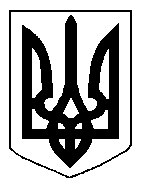 БІЛОЦЕРКІВСЬКА МІСЬКА РАДА	КИЇВСЬКОЇ ОБЛАСТІ	Р І Ш Е Н Н Я
від  27 грудня  2018 року                                                                        № 3222-63-VIIПро розгляд заяви щодо  внесення змін в пункт 1  рішення міської ради  від 24 травня  2018 року № 2386-52-VII «Про встановлення земельного сервітуту з фізичною особою-підприємцем Матевосяном Аркадієм Араратовичем»Розглянувши звернення постійної комісії з питань земельних відносин та земельного кадастру, планування території, будівництва, архітектури, охорони пам’яток, історичного середовища та благоустрою до міського голови від 15 листопада 2018 року №539/2-17, протокол постійної комісії з питань  земельних відносин та земельного кадастру, планування території, будівництва, архітектури, охорони пам’яток, історичного середовища та благоустрою від 15 листопада 2018 року №152, заяву фізичної особи-підприємця Матевосяна Аркадія Араратовича від 30 жовтня 2018 року №5249,  відповідно до ст. ст. 12, 98-102 Земельного кодексу України, п.34 ч.1 ст. 26 Закону України «Про місцеве самоврядування в Україні», керуючись рішенням Білоцерківської міської ради «Про затвердження Тимчасового положення про порядок сервітутного (обмеженого) використання земель комунальної власності територіальної громади м. Біла Церква в новій редакції» від 26 травня 2015 року № 1449-75-VI, міська рада вирішила: 1. Відмовити у внесенні змін  в пункт 1 рішення міської ради від 24 травня  2018 року № 2386-52-VII «Про встановлення земельного сервітуту з фізичною особою-підприємцем Матевосяном Аркадієм Араратовичем», а саме слова та цифри: «площею 0,0781 га  (з них: під проїздами,  проходами та площадками – 0,0781)»  замінити на слова та цифри: «площею 0,0226 га в складі трьох земельних ділянок в тому числі: ділянка 1 площею 0,0061 га, ділянка 2 площею 0,0072 га, ділянка 3 площею 0,0093 га  (з них: під проїздами,  проходами та площадками – 0,0226 га)» відповідно до вимог ст. 55-1 Закону України «Про землеустрій».2. Фізичній особі – підприємцю Матевосяну Аркадію Араратовичу звернутися до управління регулювання земельних відносин Білоцерківської міської ради для укладання договору про встановлення особистого строкового сервітуту відповідно до рішення міської ради від 24 травня  2018 року № 2386-52-VII «Про встановлення земельного сервітуту з фізичною особою-підприємцем Матевосяном Аркадієм Араратовичем».3. Контроль за виконанням цього рішення, покласти на постійну комісію з питань  земельних відносин та земельного кадастру, планування території, будівництва, архітектури, охорони пам’яток, історичного середовища та благоустрою.Міський голова                                                                                              Г. Дикий